II GIMNAZIJA SPLITNikole Tesle 10, 21000 SplitPOVJERENSTVO ZA PROCJENU I VREDNOVANJE KANDIDATAKlasa:602-02/23-01/20Ur.broj:2181-168-23-01 Split, 6. veljače 2023.g.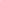 Na temelju članka 6. Pravilnika o načinu i postupku zapošljavanja u II gimnaziji Split, Povjerenstvo za procjenu i vrednovanje kandidata za zapošljavanje (u daljnjem tekstu: Povjerenstvo), upućujePOZIV NA USMENO TESTIRANJEUSMENO TESTIRANJE kandidata koji ispunjavaju uvjete iz natječaja i koji su pravodobno dostavili potpunu prijavu (i vlastoručno potpisanu) sa svim prilozima odnosno ispravama, za radno mjesto:1. Stručni/a suradnik/ica - pedagog/inja, 1 izvršitelj/ica, na neodređeno puno radno vrijeme za ukupno 40 sati tjedno 	koji je objavljen dana 16. siječnja 2023. na mrežnoj stranici i oglasnoj ploči Hrvatskog zavoda za zapošljavanje i mrežnoj stranici i oglasnoj ploči II gimnazije Split http://gimnazija-drugast.skole.hr/natječaji održat će se dana 14. 2. 2023. i 15. 2. 2023. godine s početkom u 18:00 sati (prema rasporedu) u uredu ravnateljice II gimnazije Split, Nikole Tesle 10, 21000 Split.Na testiranje se pozivaju sljedeći kandidati na dan 14. 2. 2023.Na testiranje se pozivaju sljedeći kandidati na dan 15. 2. 2023.2. Povjerenstvo za procjenu i vrednovanje kandidata za zapošljavanje utvrđuje i objavljujePRAVILA TESTIRANJA:Sukladno odredbama Pravilnika o načinu i postupku zapošljavanja u II gimnaziji Split, obavit će se procjena odnosno testiranje prijavljenih osoba.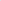 Procjena odnosno testiranje i vrednovanje provest će se usmeno od strane Povjerenstva.Prijavljene osobe obvezne su pristupiti usmenom testiranju.Ako prijavljeni kandidat ne pristupi procjeni, odnosno usmenom testiranju, smatra se da je odustao od prijave na javni natječaj.Svi prijavljeni kandidati dužni su sa sobom imati odgovarajuću identifikacijsku ispravu (važeću osobnu iskaznicu, putovnicu ili vozačku dozvolu) na temelju koje se utvrđuje prije testiranja identitet prijavljenog kandidata.Testiranju ne mogu pristupiti prijavljeni kandidati koje ne mogu dokazati identitet i osobe za koje je Povjerenstvo utvrdilo da ne ispunjavaju propisane uvjete za radno mjesto, odnosno da osoba nije podnijela pravodobnu ili potpunu prijavu na javni natječaj.Nakon utvrđivanja identiteta prijavljenog kandidata, Povjerenstvo će provoditi usmeno testiranje s kandidatom.Sve prijavljene kandidate izvijestit će se o rezultatima natječaja u skladu s odredbom članka 12. Pravilnika o načinu i postupku zapošljavanja u II gimnaziji Split, putem mrežne stranice Škole http://gimnazija-druga-st.skole.hr/natje_ajiPovjerenstvo je utvrdilo sljedeće elemente vrednovanja kandidata: 1-5 bodova - poznavanje i korištenje suvremenih oblika rada kao stručni suradnik, 1-5 bodova - poznavanje i korištenje suvremenih sredstava i pomagala u radu, 1-5 bodova - snalaženje u različitim situacijama, 1-5 bodova - poznavanje pedagoške dokumentacije Povjerenstvo je utvrdilo sljedeće izvore za testiranje:   Pravni i drugi izvori za pripremanje kandidata za testiranje su:1. Zakon o odgoju i obrazovanju u osnovnoj i srednjoj školi (Narodne novine, broj NN, br. 87/08, 86/09, 92/10, 105/10, 90/11, 5/12, 16/12, 86/12, 126/12, 94/13, 152/14, 7/17, 68/18, 98/19, 64/20 i 151/22),2. Pravilnik o načinima, postupcima i elementima vrednovanja učenika u osnovnoj i srednjoj školi (NN 112/10, 82/19, 43/20, 100/21)3. Pravilnik o kriterijima za izricanje pedagoških mjera ( NN 94/1, 3/17)Povjerenstvo za procjenu i vrednovanje kandidata za zapošljavanjeRedni brojIme i prezime kandidata:Sati:1.A. M.18:00 - 18:102.M. R.18:10 - 18:203.S. K.18:20 - 18:304.M. K.18:30 - 18:405.A. P.18:40 - 18:506.A. B.18:50 - 19:007.A. K.19:00 - 19:108.M. P.19:10 - 19:209.A. C.19:20 - 19:3010.T. Ć.19:30 - 19:4011.M. Š.    19:40 - 19:50Redni brojIme i prezime kandidata:Sati:1.D. L.18:00 - 18:102.M. B.18:10 - 18:203.I. P.18:20 - 18:304.M. D.18:30 - 18:405.P. P.18:40 - 18:506.M. R.18:50 - 19:007.D. M. B.19:00 - 19:108.P. B.19:10 - 19:209.D. D.19:20 - 19:3010.S. B.19:30 - 19:40